MedienmitteilungWell-App erreicht Meilenstein von über 250'000 aktiven Usern und setzt Innovationen im Schweizer Gesundheitswesen fortZürich, 29. Februar 2024 – Die digitale Gesundheitsplattform Well verkündet einen bedeutenden Meilenstein: Über 250'000 Nutzer haben seit der Lancierung der Betaversion im Sommer 2021 die Well-App aktiv genutzt. Seit Anfang 2023 konnte Well seine User-Basis verdreifachen und verzeichnete dabei eine beeindruckende monatliche wiederkehrende Rate von 50 bis 66 Prozent.Die Well-App bietet einen einfachen und für Versicherte unserer Krankenversicherungs-Partner auf das individuelle Versicherungsmodell abgestimmten Zugang zu Gesundheitsdienstleistungen. Well unterstützt so Nutzer:innen mit Entscheidungshilfen bei Gesundheitsfragen und verknüpft Informationen sowie digitale und von Fachpersonen erbrachte Services für eine umfassende Gesundheitsversorgung.Mario Bernasconi, CEO von Well, betont: "Unsere Nutzerinnen und Partner stehen im Zentrum unserer Bemühungen, das Schweizer Gesundheitswesen durch innovative digitale Lösungen zu verbessern. Es ist erfreulich, dass unsere Well-App so zahlreich genutzt wird und wir gemäss den Erfahrungen und Feedbacks unserer Nutzer:innen messbare Effekte erzielen. Genauso wollen wir datenbasiert für und mit unseren Partnern das Gesundheitswesen weiterentwickeln".Erfahrungen aus dem vergangenen JahrDie Erfahrungen aus dem vergangenen Jahr zeigen, dass die Nutzer:innen besonders die Steuerungsservices schätzen. Der Symptom-Checker beispielsweise wurde rund 130’000-mal genutzt. Unsere Nutzer:innen stufen auch das Hausmittellexikon als nützlich ein. Beide Services können für 3 von 10 Nutzer:innen einen nicht erforderlichen Arzttermin vermeiden.Mehrwerte für Partner und Akteure im GesundheitswesenDie Well-App generiert Mehrwerte für verschiedene Akteure im Gesundheitswesen. Der im Frühjahr 2023 eingeführte Assistent beispielsweise, wurde von CSS- und Visana-Krankenversicherten 2023, über 100’000-mal genutzt. Der Assistent kennt das Versicherungsmodell des Well-Users und kann darauf abgestimmte Empfehlungen und individualisierte Services anbieten. Catherine Löffel, Leiterin Digitalisierung und Operations bei Visana, erklärt: "Der Assistent bringt unseren Versicherten einen direkten Nutzen. Er führt sie, gemäss ihrem Versicherungsmodell zur richtigen Anlaufstelle im Gesundheitswesen und vermeidet so unnötige Kosten".In der Apothekensuche bietet Well gemeinsam mit ihrer Partnerin Galenica Services wie Impfungen, diverse Gesundheits-Checks, wie Allergie-Checks und Blutdruckmessungen an. Alle unsere Nutzer:innen, unabhängig von der Krankenversicherung, können diese Services direkt via App buchen. Fabian Sommerrock, Leiter Business Development & Cooperations bei Galenica, hebt hervor: "Wir haben gemeinsam mit Well User-Journeys abgebildet. So können wir, für Kund:innen unserer Amavita-, Coop Vitality- und Sun Store-Apotheken, mit der Well-App einen einfachen digitalen Zugang und unkomplizierten Service bieten".Ausblick und VisionMit dem Einstieg in den Bereich chronischer Krankheiten strebt Well danach, sich als umfassende integrierte Gesundheitsplattform für die Schweiz zu positionieren. Jacques Boschung, Verwaltungsratspräsident von Well, unterstreicht: "Unsere Vision ist es, das Gesundheitswesen durch datengetriebene integrierte Versorgungslösungen effizienter und effektiver zu gestalten, dies zugunsten der Schweizer Bevölkerung. Ein grosser Dank gebührt all unseren innovativen, ursprünglichen und neuen Partnern und dem motivierten Well-Team, die uns helfen, diesen Weg gemeinsam zu beschreiten!". Weitere Auskünfte Media Relations, Well Gesundheit AG 
Denise Mändli, Communications & Digital Marketing Expert, +41 76 395 82 03, medien@well.chDie wichtigsten Funktionen der Well-App: https://www.well.ch/funktionalitaten/Bilder der Well-App: https://well.ch/medien  Über Well
Die Gesundheitsplattform Well steht für die Digitalisierung und Vereinfachung des Schweizer Gesundheitswesens. Als mobile Applikation bietet sie Zugang zu digitalen, individuell zugeschnittenen und qualitätsgeprüften Gesundheitsangeboten über eine einzige Plattform. Durch die Vernetzung aller relevanten Akteure wie Ärztinnen, Ärzte und Apotheken erhalten Patientinnen und Patienten rasch Antwort auf ihre Fragen, können medizinische Anbieter kontaktieren und sich eigenständig um ihr Wohlbefinden kümmern. Die Krankenversicherer CSS und Visana, der Telemedizin- und Digital-Health-Anbieter Medi24 sowie die Technologieproviderin DocMorris haben die digitale Schweizer Gesundheitsplattform gegründet. Seit Juni 2022 sind Galenica und AEVIS Victoria (Swiss Medical Network) an Well beteiligt. Gemeinsam betreiben die sechs Partner das Joint-Venture. Well versteht sich als neutrale Plattform, die allen Akteuren des Gesundheitssystems, insbesondere Krankenversicherern und Leistungserbringern, offensteht.App downloaden: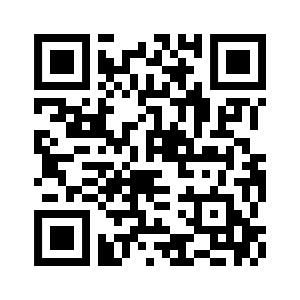 